Offene Fragen digital „Fachpraktiker*innen“
				Einfacher Wirtschaftskreislauf Teil 1Bitte beschreiben Sie anhand der Wortwolke die in den Bildern dargestellten Kreisläufe.

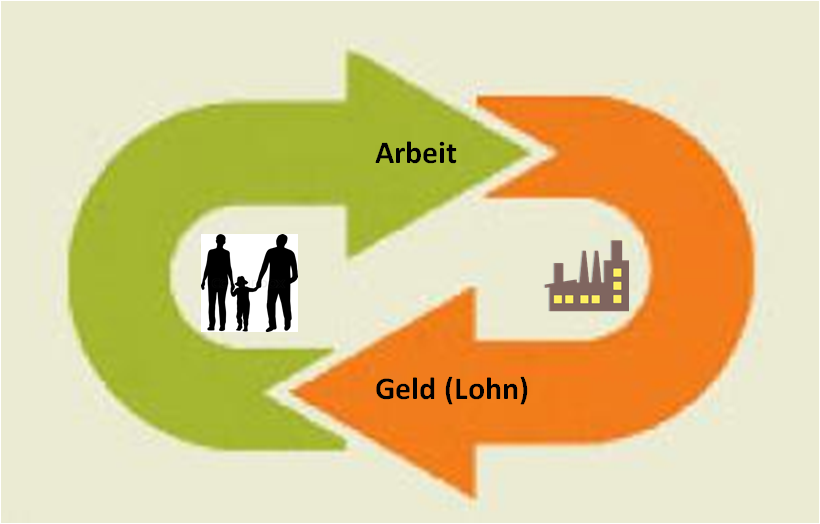 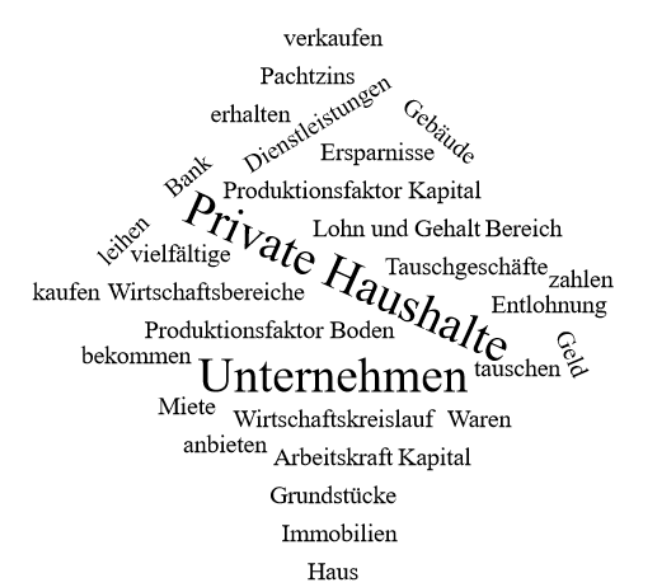 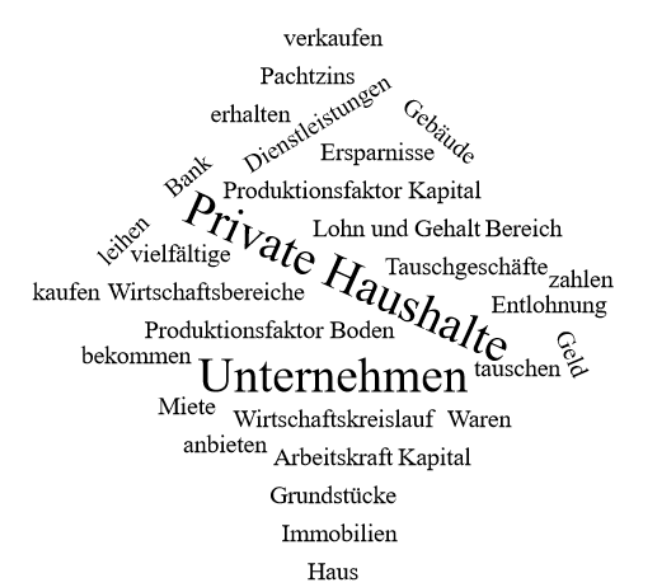 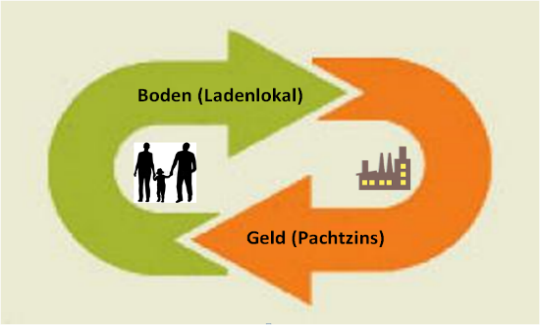 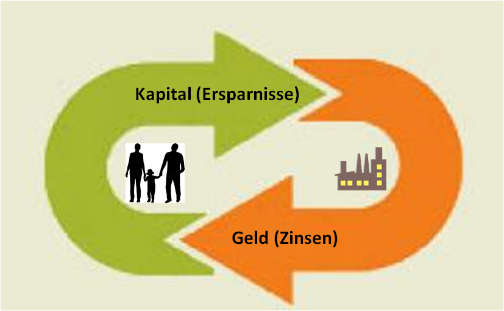 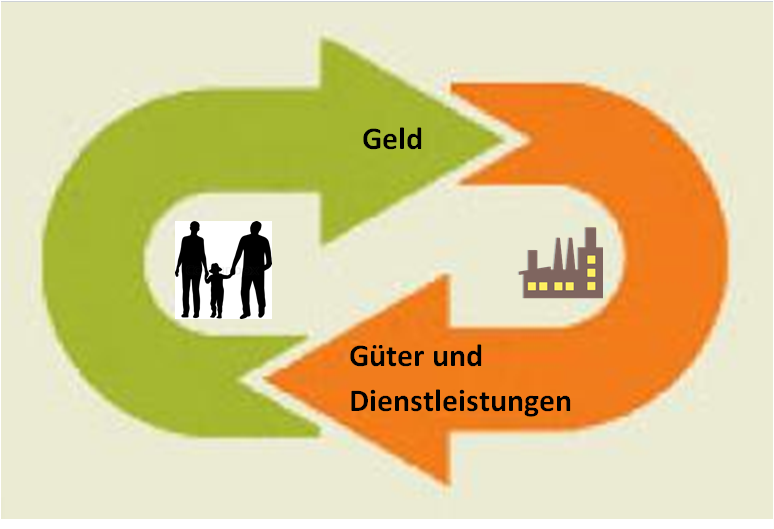 